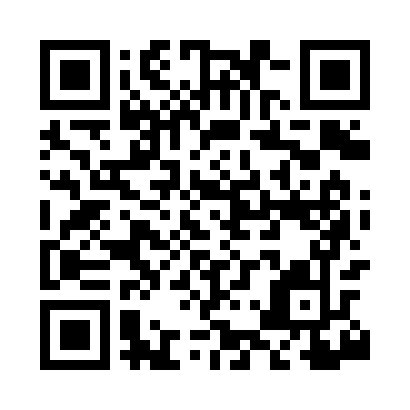 Prayer times for West Woodstock, Connecticut, USAMon 1 Jul 2024 - Wed 31 Jul 2024High Latitude Method: Angle Based RulePrayer Calculation Method: Islamic Society of North AmericaAsar Calculation Method: ShafiPrayer times provided by https://www.salahtimes.comDateDayFajrSunriseDhuhrAsrMaghribIsha1Mon3:345:1712:524:558:2710:102Tue3:355:1712:524:558:2710:103Wed3:365:1812:534:558:2710:094Thu3:365:1912:534:558:2710:095Fri3:375:1912:534:558:2610:086Sat3:385:2012:534:558:2610:087Sun3:395:2112:534:558:2610:078Mon3:405:2112:534:558:2510:069Tue3:415:2212:544:558:2510:0510Wed3:425:2312:544:558:2410:0511Thu3:435:2312:544:558:2410:0412Fri3:445:2412:544:558:2310:0313Sat3:465:2512:544:558:2310:0214Sun3:475:2612:544:558:2210:0115Mon3:485:2712:544:558:2210:0016Tue3:495:2712:544:558:219:5917Wed3:505:2812:544:558:209:5818Thu3:525:2912:554:558:199:5719Fri3:535:3012:554:548:199:5520Sat3:545:3112:554:548:189:5421Sun3:565:3212:554:548:179:5322Mon3:575:3312:554:548:169:5223Tue3:585:3412:554:548:159:5024Wed4:005:3512:554:538:149:4925Thu4:015:3612:554:538:139:4826Fri4:025:3612:554:538:139:4627Sat4:045:3712:554:538:129:4528Sun4:055:3812:554:528:109:4329Mon4:075:3912:554:528:099:4230Tue4:085:4012:554:528:089:4031Wed4:095:4112:554:518:079:39